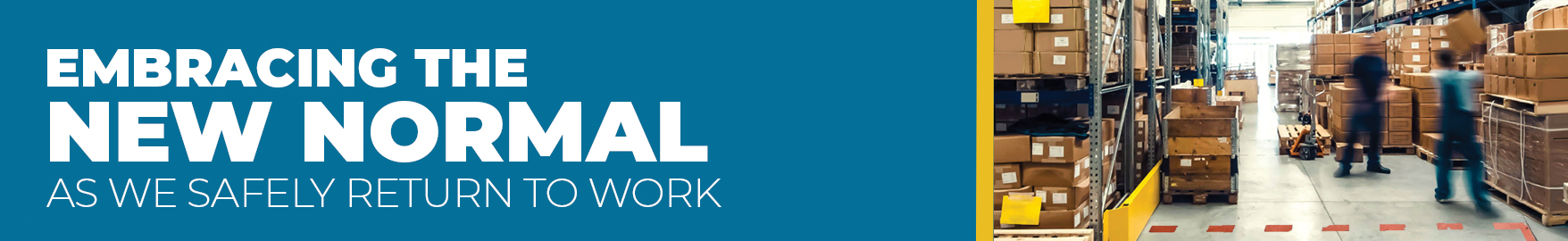 COVID-19 OPERATIONAL PLAN FOR WORKPLACES To ensure workplaces have documented their risk assessment and risk mitigation measures consistent with Public Health guidance and the Occupational Health and Safety Act and regulations, all employers must develop a written COVID-19 Operational Plan. You must comply with the following provisions of the Mandatory Order: 
You do not need to submit the operational plan to WorkSafeNB before reopening. Individual COVID-19 operational plans will not be reviewed or approved by WorkSafeNB or Public Health. However, plans will need to be produced during inspections or if a complaint is made and an investigation follows by one of the regulatory bodies.The following template may serve as a starting point for your COVID-19 Operational Plan. It helps guide you through some of the key areas to consider when assessing the risk surrounding the safe opening and continued operations of your workplace. Additional guidance from an industry association may also be available to help you address industry- or workplace-specific needs. If you operate across various provinces, requirements specific to New Brunswick must be included in your plan.  Just as viruses can mutate, guidelines related to COVID-19 can change. As an employer, you’re responsible for keeping up to date on current guidelines and to change your plans as required. Refer to New Brunswick Public Health and WorkSafeNB websites for updates that may affect your workplace.This template is available in a Word format.		COVID-19 OPERATIONAL PLAN FOR WORKPLACES – TEMPLATECompany Name: _____________________________________________________________________  Plan Owner:  ________________________________________________________________________Plan Implementation Date: ________________________Plan Revision Date: _____________________________


Plan has been reviewed to assess any new risks or changes to regulatory guidelines (suggest monthly review):
			___														Name					Date				Name					DateName					Date				Name					Date
Name					Date				Name					Date
Effective Risk Mitigation – Infection and Prevention ControlsThe best prevention controls in a workplace are achieved by first focusing on physical distancing and taking every reasonable step to restructure physical settings to increase space between people. Once you have exhausted all reasonable options in this category, move to the next stage within the inverse pyramid and conduct the same exercise, and so on until you reach PPE as a final step, if required.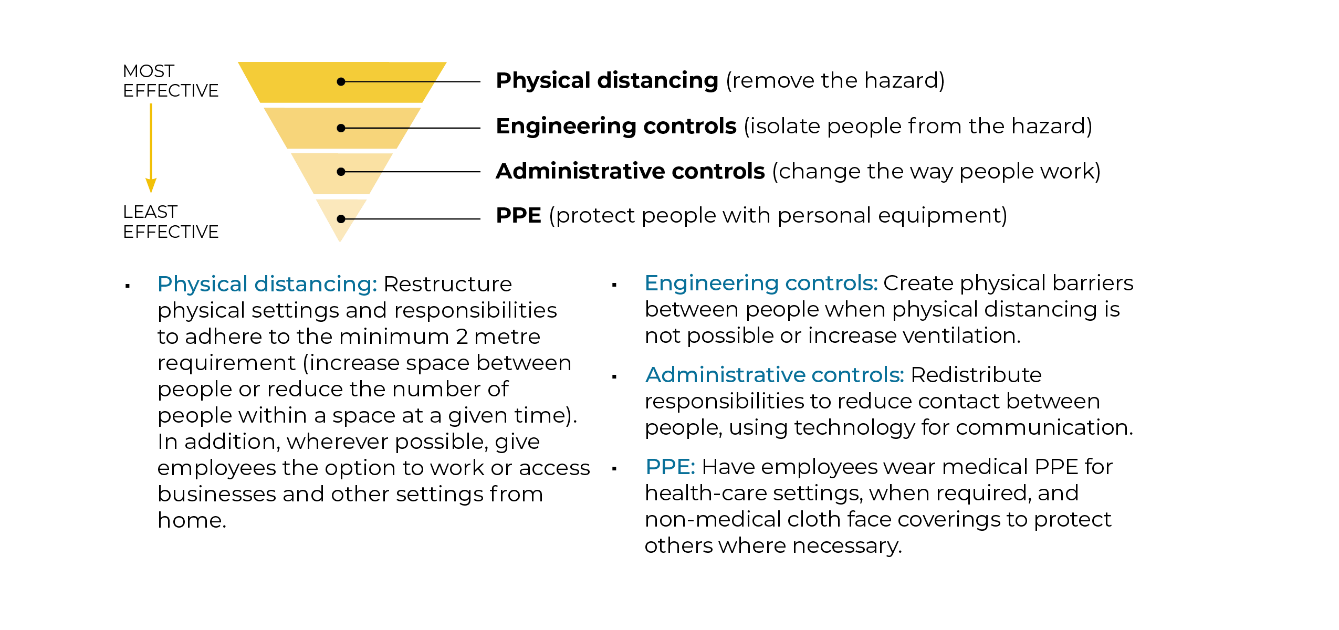 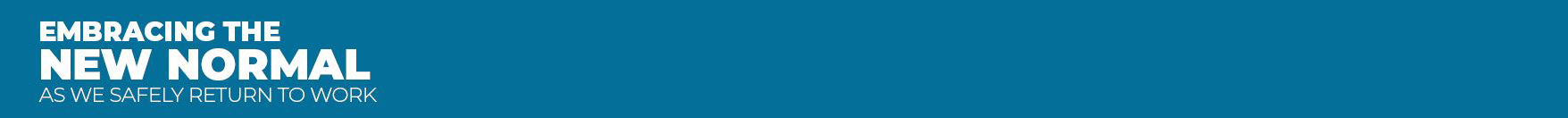 Owners and managers of every workplace must take every reasonable step to ensure minimal interaction of people within two metres of each other, except in compliance with guidelines issued by WorkSafeNB and the Chief Medical Officer of Health. All owners and managers of every workplace must take every reasonable step required to prevent persons who exhibit symptoms of COVID-19 from entering the workplace, in accordance with advice issued by the Chief Medical Officer of Health or WorkSafeNB.All owners and managers of every workplace must take every reasonable step required to prevent persons from entering workplaces who have travelled outside New Brunswick in the previous 14 days.Action ItemsResources
 (Examples, Templates, Guidance Documents) Details of Implementation
 (PPE Specifics, Frequency, Policy Name, Process, etc.) Details of Implementation
 (PPE Specifics, Frequency, Policy Name, Process, etc.)How is it communicated? 
(Poster, Training, Verbal Notice)Status 
(Done, In Progress, Not Started, N/A) Public Health Requirements (applies to EVERY workplace) Public Health Requirements (applies to EVERY workplace)Risk AssessmentRisk Assessment Guideline Health CanadaComplete a risk assessment to determine the engineering, administrative controls and/or PPE 
controls necessary to mitigate the risk of COVID-19 exposure.Determine whether you need isolation elements as part of the operational plan for your workplace. For requirements, see page 14 of the Embracing the New Normal guide.Physical DistancingImplement a two-metre physical distance protocol.Physical DistancingConsider both employees and visitors/customers.Physical DistancingArrange furniture to promote the two-metre rule.Physical DistancingProvide visual cues (ensure two-metre markings on floor, directional movement for   
patrons, no-stopping areas in narrow hallways, etc.).Physical DistancingDetermine if installation of physical barriers such as partitions or Plexiglas is feasible.Physical DistancingEstablish a protocol to ensure people don’t congregate in groups (stagger start and break times, virtual rather than in-person meetings, limit access to common areas, etc.).WorkSafeNB FAQEvaluate options to reduce staff onsite, such as having some staff work from home, changing shift times and, implementing flexible work hours.Evaluate the risk of employees coming closer than two metres in all parts of the facility. Stairwells, entry and exit points and narrow hallways can present a challenge. Consider implementing one-way traffic zones where possible (one stairwell for walking up, a different one for walking down).Hand and Respiratory HygienePromote frequent handwashing.Handwashing PosterHave handwash stations readily available and equipped with running hot/cold water and adequate soap and paper towel. Handwashing PosterHave minimum 60% alcohol-based hand sanitizer readily available.Hand Sanitizer PosterCommunicate frequently about good respiratory hygiene/cough etiquette.Protect yourself and othersEvaluate the workplace for shared objects and common areas and increase frequency of cleaning of touched surfaces/objects (minimum twice daily).Cleaning and Disinfection for COVID-19Action ItemsResources
 (Examples, Templates, Guidance Documents) Details of Implementation
 (PPE Specifics, Frequency, Policy Name, Process, etc.) Details of Implementation
 (PPE Specifics, Frequency, Policy Name, Process, etc.)How is it communicated? 
(Poster, Training, Verbal Notice)Status 
(Done, In Progress, Not Started, N/A) Public Health Requirements (applies to EVERY workplace) Public Health Requirements (applies to EVERY workplace)Screening and MonitoringDetermine if your workplace must implement a passive or active screening process. For more information on active screening, see page 11 of the Embracing the New Normal guide.Screening toolPrepare for the possibility that an employee tests positive for COVID-19 and may have been in the workplace. Inform your employees of the procedures to be followed.WorkSafeNB FAQReceiving payment for good and servicesUse electronic payment devices (if possible). We encourage you to use the tap option or clean devices after each use.   If you must handle money, ensure regular handwashing and have 
minimum 60% alcohol-based hand sanitizer readily available.Cleaning and DisinfectionCleaning and Disinfection for COVID-19Ensure availability of all necessary supplies for cleaning and disinfecting.  WashroomsEquip with hot and cold running water under pressure, liquid soap, paper towel, toilet paper and garbage containers where possible.Hand-washing posters must be posted.Handwashing PosterIf multiple stalls and sinks are provided in washrooms, consider whether you need to limit
access through maximum numbers allowed in the space at one time.Additional Considerations:Use non-medical face coverings for employees, clients and visitors to minimize the risk of transmitting COVID-19.

Develop procedures for selection, use, decontamination (if applicable), storage, handling, limitations, inspection requirements, change-out requirements and employee training, if coverings are used.Health Canada information on
non-medical masks and face coveringsConsider implementing a self-isolation unit. Isolate persons showing signs of COVID-19 immediately at the workplace. Keep the person isolated until they are picked up to avoid contaminating others. Provide mental health support to all workers, including access to an employee assistance program (EAP) or information on public health supports, if available.GNB Mental Health ResourceAction ItemsResources
 (Examples, Templates, Guidance Documents) Details of Implementation
 (PPE Specifics, Frequency, Policy Name, Process, etc.) Details of Implementation
 (PPE Specifics, Frequency, Policy Name, Process, etc.)How is it communicated? 
(Poster, Training, Verbal Notice)Status 
(Done, In Progress, Not Started, N/A)Status 
(Done, In Progress, Not Started, N/A) Public Health Requirements (applies to EVERY workplace) Public Health Requirements (applies to EVERY workplace)If your workplace CANNOT ensure minimal interaction of people within two metres of each other – the requirements listed below must be implemented If your workplace CANNOT ensure minimal interaction of people within two metres of each other – the requirements listed below must be implemented If your workplace CANNOT ensure minimal interaction of people within two metres of each other – the requirements listed below must be implemented If your workplace CANNOT ensure minimal interaction of people within two metres of each other – the requirements listed below must be implemented If your workplace CANNOT ensure minimal interaction of people within two metres of each other – the requirements listed below must be implemented If your workplace CANNOT ensure minimal interaction of people within two metres of each other – the requirements listed below must be implemented If your workplace CANNOT ensure minimal interaction of people within two metres of each other – the requirements listed below must be implemented Where feasible, install physical barriers (clear plastic guard, cubicle walls of appropriate design, curtains).If physical barriers are not possible:Implement active screening processes.Implement enhanced handwashing and sanitation/cleaning practices in shared areas and for shared items.Cleaning and Disinfection for COVID-19Provide personal protective equipment such as:OHS Guide-PPEHand protection (nitrile, rubber or latex gloves)OHS Guide-PPEEye protection (safety glasses, goggles or face shield)OHS Guide-PPEOther PPE as determined necessary through the risk assessmentIn areas/rooms where minimal interaction of people within two metres of each other is not possible, maintain a visitor and employee logs. This must be made available to Public Health for contact tracing purposes if it’s identified that a person who tested positive for COVID-19 was present in that area.Additional ProtectionUse non-medical face coverings for employees, clients and visitors to minimize the risk of transmitting COVID-19.

Develop procedure for selection, use, decontamination (if applicable), storage, handling, limitations, inspection requirements, change-out requirements and employee training, if face coverings are used.Health Canada information on
non-medical masks and face coveringsAction ItemsResources
 (Examples, Templates, Guidance Documents) Details of Implementation
 (PPE Specifics, Frequency, Policy Name, Process, etc.) Details of Implementation
 (PPE Specifics, Frequency, Policy Name, Process, etc.)How is it communicated? 
(Poster, Training, Verbal Notice)Status 
(Done, In Progress, Not Started, N/A)Occupational Health and Safety Act and Regulation RequirementsOccupational Health and Safety Act and Regulation RequirementsCommunicate to employees and supervisors their responsibilities under the OHS Act and regulations.OHS Guide-Three RightsCommunicate to all employees their three rights under the OHS Act.Guide to Legislation - Three RightsProvide employee orientation, information and training on the new policies and processes implemented regarding COVID-19.OHS Guide-New Employee OrientationProvide employee training on the work refusal process.Right to RefuseKeep records of visitor and employee log (with confirmation those individuals were actually screened), as well as orientation, training and inspections.Ensure supervisors are knowledgeable of guidelines and processes established by Public Health. Ensure all employees receive information, instruction and training on the personal protective equipment required to protect against COVID-19.Provide, maintain and make available personal protective equipment. Implement a disciplinary process for correction of employee violations of company policies and procedures.Consult on any new policies and processes established in relation to COVID-19 (JHSC or health and safety representative, if any, or employees).OHS Guide-JHSCProvide competent and sufficient supervision to ensure employees are complying with policies, procedures and processes established.OHS Guide topic-SupervisionCommunicate to all staff the requirement to co-operate with Public Health if there is a suspected or confirmed case of COVID-19 in the workplace. Public Health will advise the employee and/or the employer if there is a need to communicate with the employer or workforce during contact tracing. If the employer is advised of a positive case, they must then report it to WorkSafeNB.WorkSafeNB FAQInclude guidance that is not provided in this template and is recommended by your industry association or other resources.Include guidance that is not provided in this template and is recommended by your industry association or other resources.Include guidance that is not provided in this template and is recommended by your industry association or other resources.Include guidance that is not provided in this template and is recommended by your industry association or other resources.Include guidance that is not provided in this template and is recommended by your industry association or other resources.Include guidance that is not provided in this template and is recommended by your industry association or other resources.Sector Specific Additional ResourcesSector Specific Additional Resources